BATIKENT İLKYERLEŞİM ANAOKULU OKYANUS GRUBU (5/A) NİSAN AYI AİLE KATILIMI ÇİZELGESİPazartesiPazartesiSalıSalıÇarşambaÇarşambaPerşembePerşembeCumaCuma04.04.202304.04.202304.04.202304.04.202305.04.202205.04.202206.04.202206.04.202207.04.202207.04.2022         MİNİK TEMASürpriz Doğa ResimleriSuyun bitkiler içindeki yolculuğunu inceliyoruz.         MİNİK TEMASürpriz Doğa ResimleriSuyun bitkiler içindeki yolculuğunu inceliyoruz.Su içinde neler kaybolur?inceliyoruzDEĞERLER YOLCULUĞUİyilik ve Hoşgörü(Trafikte nasıl hoşgörülü olacağımızla ilgili sohbet edelim.)Su içinde neler kaybolur?inceliyoruzDEĞERLER YOLCULUĞUİyilik ve Hoşgörü(Trafikte nasıl hoşgörülü olacağımızla ilgili sohbet edelim.)Petzettino’nun hikayesini dinliyoruz.10 sayısını öğreniyoruz.Petzettino’nun hikayesini dinliyoruz.10 sayısını öğreniyoruz.Doğa materyalleri ile tasarım yapıyoruz.BESLENME DOSTU OKULEkmek ve Tahıl GrubuEkmek ve tahıl grubu grubunda yer alan yiyeceklerin incelenmesi ve bu grupta bulunan yiyeceklerin yararlarını öğreniyoruz.Doğa materyalleri ile tasarım yapıyoruz.BESLENME DOSTU OKULEkmek ve Tahıl GrubuEkmek ve tahıl grubu grubunda yer alan yiyeceklerin incelenmesi ve bu grupta bulunan yiyeceklerin yararlarını öğreniyoruz.İbn-i Sina’yı tanıyoruz.Güvenli UçuşSınıf Rehberlik PlanıNeşeli Bilim Aile EtkinliğiÜlkü ALKIŞ11.00 da velimizi bekliyoruz.İbn-i Sina’yı tanıyoruz.Güvenli UçuşSınıf Rehberlik PlanıNeşeli Bilim Aile EtkinliğiÜlkü ALKIŞ11.00 da velimizi bekliyoruz.         MİNİK TEMASürpriz Doğa ResimleriSuyun bitkiler içindeki yolculuğunu inceliyoruz.         MİNİK TEMASürpriz Doğa ResimleriSuyun bitkiler içindeki yolculuğunu inceliyoruz.Su içinde neler kaybolur?inceliyoruzDEĞERLER YOLCULUĞUİyilik ve Hoşgörü(Trafikte nasıl hoşgörülü olacağımızla ilgili sohbet edelim.)Su içinde neler kaybolur?inceliyoruzDEĞERLER YOLCULUĞUİyilik ve Hoşgörü(Trafikte nasıl hoşgörülü olacağımızla ilgili sohbet edelim.)Petzettino’nun hikayesini dinliyoruz.10 sayısını öğreniyoruz.Petzettino’nun hikayesini dinliyoruz.10 sayısını öğreniyoruz.Doğa materyalleri ile tasarım yapıyoruz.BESLENME DOSTU OKULEkmek ve Tahıl GrubuEkmek ve tahıl grubu grubunda yer alan yiyeceklerin incelenmesi ve bu grupta bulunan yiyeceklerin yararlarını öğreniyoruz.Doğa materyalleri ile tasarım yapıyoruz.BESLENME DOSTU OKULEkmek ve Tahıl GrubuEkmek ve tahıl grubu grubunda yer alan yiyeceklerin incelenmesi ve bu grupta bulunan yiyeceklerin yararlarını öğreniyoruz.İbn-i Sina’yı tanıyoruz.Güvenli UçuşSınıf Rehberlik PlanıNeşeli Bilim Aile EtkinliğiÜlkü ALKIŞ11.00 da velimizi bekliyoruz.İbn-i Sina’yı tanıyoruz.Güvenli UçuşSınıf Rehberlik PlanıNeşeli Bilim Aile EtkinliğiÜlkü ALKIŞ11.00 da velimizi bekliyoruz.         MİNİK TEMASürpriz Doğa ResimleriSuyun bitkiler içindeki yolculuğunu inceliyoruz.         MİNİK TEMASürpriz Doğa ResimleriSuyun bitkiler içindeki yolculuğunu inceliyoruz.Su içinde neler kaybolur?inceliyoruzDEĞERLER YOLCULUĞUİyilik ve Hoşgörü(Trafikte nasıl hoşgörülü olacağımızla ilgili sohbet edelim.)Su içinde neler kaybolur?inceliyoruzDEĞERLER YOLCULUĞUİyilik ve Hoşgörü(Trafikte nasıl hoşgörülü olacağımızla ilgili sohbet edelim.)Petzettino’nun hikayesini dinliyoruz.10 sayısını öğreniyoruz.Petzettino’nun hikayesini dinliyoruz.10 sayısını öğreniyoruz.Doğa materyalleri ile tasarım yapıyoruz.BESLENME DOSTU OKULEkmek ve Tahıl GrubuEkmek ve tahıl grubu grubunda yer alan yiyeceklerin incelenmesi ve bu grupta bulunan yiyeceklerin yararlarını öğreniyoruz.Doğa materyalleri ile tasarım yapıyoruz.BESLENME DOSTU OKULEkmek ve Tahıl GrubuEkmek ve tahıl grubu grubunda yer alan yiyeceklerin incelenmesi ve bu grupta bulunan yiyeceklerin yararlarını öğreniyoruz.İbn-i Sina’yı tanıyoruz.Güvenli UçuşSınıf Rehberlik PlanıNeşeli Bilim Aile EtkinliğiÜlkü ALKIŞ11.00 da velimizi bekliyoruz.İbn-i Sina’yı tanıyoruz.Güvenli UçuşSınıf Rehberlik PlanıNeşeli Bilim Aile EtkinliğiÜlkü ALKIŞ11.00 da velimizi bekliyoruz.         MİNİK TEMASürpriz Doğa ResimleriSuyun bitkiler içindeki yolculuğunu inceliyoruz.         MİNİK TEMASürpriz Doğa ResimleriSuyun bitkiler içindeki yolculuğunu inceliyoruz.Su içinde neler kaybolur?inceliyoruzDEĞERLER YOLCULUĞUİyilik ve Hoşgörü(Trafikte nasıl hoşgörülü olacağımızla ilgili sohbet edelim.)Su içinde neler kaybolur?inceliyoruzDEĞERLER YOLCULUĞUİyilik ve Hoşgörü(Trafikte nasıl hoşgörülü olacağımızla ilgili sohbet edelim.)Petzettino’nun hikayesini dinliyoruz.10 sayısını öğreniyoruz.Petzettino’nun hikayesini dinliyoruz.10 sayısını öğreniyoruz.Doğa materyalleri ile tasarım yapıyoruz.BESLENME DOSTU OKULEkmek ve Tahıl GrubuEkmek ve tahıl grubu grubunda yer alan yiyeceklerin incelenmesi ve bu grupta bulunan yiyeceklerin yararlarını öğreniyoruz.Doğa materyalleri ile tasarım yapıyoruz.BESLENME DOSTU OKULEkmek ve Tahıl GrubuEkmek ve tahıl grubu grubunda yer alan yiyeceklerin incelenmesi ve bu grupta bulunan yiyeceklerin yararlarını öğreniyoruz.İbn-i Sina’yı tanıyoruz.Güvenli UçuşSınıf Rehberlik PlanıNeşeli Bilim Aile EtkinliğiÜlkü ALKIŞ11.00 da velimizi bekliyoruz.İbn-i Sina’yı tanıyoruz.Güvenli UçuşSınıf Rehberlik PlanıNeşeli Bilim Aile EtkinliğiÜlkü ALKIŞ11.00 da velimizi bekliyoruz.         MİNİK TEMASürpriz Doğa ResimleriSuyun bitkiler içindeki yolculuğunu inceliyoruz.         MİNİK TEMASürpriz Doğa ResimleriSuyun bitkiler içindeki yolculuğunu inceliyoruz.Su içinde neler kaybolur?inceliyoruzDEĞERLER YOLCULUĞUİyilik ve Hoşgörü(Trafikte nasıl hoşgörülü olacağımızla ilgili sohbet edelim.)Su içinde neler kaybolur?inceliyoruzDEĞERLER YOLCULUĞUİyilik ve Hoşgörü(Trafikte nasıl hoşgörülü olacağımızla ilgili sohbet edelim.)Petzettino’nun hikayesini dinliyoruz.10 sayısını öğreniyoruz.Petzettino’nun hikayesini dinliyoruz.10 sayısını öğreniyoruz.Doğa materyalleri ile tasarım yapıyoruz.BESLENME DOSTU OKULEkmek ve Tahıl GrubuEkmek ve tahıl grubu grubunda yer alan yiyeceklerin incelenmesi ve bu grupta bulunan yiyeceklerin yararlarını öğreniyoruz.Doğa materyalleri ile tasarım yapıyoruz.BESLENME DOSTU OKULEkmek ve Tahıl GrubuEkmek ve tahıl grubu grubunda yer alan yiyeceklerin incelenmesi ve bu grupta bulunan yiyeceklerin yararlarını öğreniyoruz.İbn-i Sina’yı tanıyoruz.Güvenli UçuşSınıf Rehberlik PlanıNeşeli Bilim Aile EtkinliğiÜlkü ALKIŞ11.00 da velimizi bekliyoruz.İbn-i Sina’yı tanıyoruz.Güvenli UçuşSınıf Rehberlik PlanıNeşeli Bilim Aile EtkinliğiÜlkü ALKIŞ11.00 da velimizi bekliyoruz.10.04.202210.04.202211.04.202211.04.202212.04.202212.04.202213.04.202213.04.202214.04.202214.04.2022Natürmort resim çalışması yapıyoruz.Renkli Robotum, Gelsin KomutumSınıf Rehberlik PlanıNeşeli Tabaklar Sınıf Etkinliğimiz için tabak hazırlıyoruzNatürmort resim çalışması yapıyoruz.Renkli Robotum, Gelsin KomutumSınıf Rehberlik PlanıNeşeli Tabaklar Sınıf Etkinliğimiz için tabak hazırlıyoruzGüzel ülkemizi Türkiye’yi tanıyoruzNeşeli Bilim Aile EtkinliğiZeynep KARADAĞ 11.00 da velimizi bekliyoruz.Güzel ülkemizi Türkiye’yi tanıyoruzNeşeli Bilim Aile EtkinliğiZeynep KARADAĞ 11.00 da velimizi bekliyoruz.Tuz Gölü dedikleri nedir?Oynayalım EğlenelimSınıf Rehberlik PlanıTuz Gölü dedikleri nedir?Oynayalım EğlenelimSınıf Rehberlik PlanıDereden karşıya nasıl geçeriz? Oyunu oynuyoruz.Dereden karşıya nasıl geçeriz? Oyunu oynuyoruz.BİR KİTAP BİN MUTLULUK DÜNYA KİTAP GÜNÜBAYRAMLAŞMANIN ÖNEMİNİ ANLIYORUZ.Neşeli Bilim Aile EtkinliğiTalha GÜNDOĞAN11.00 da velimizi bekliyoruz.BİR KİTAP BİN MUTLULUK DÜNYA KİTAP GÜNÜBAYRAMLAŞMANIN ÖNEMİNİ ANLIYORUZ.Neşeli Bilim Aile EtkinliğiTalha GÜNDOĞAN11.00 da velimizi bekliyoruz.Natürmort resim çalışması yapıyoruz.Renkli Robotum, Gelsin KomutumSınıf Rehberlik PlanıNeşeli Tabaklar Sınıf Etkinliğimiz için tabak hazırlıyoruzNatürmort resim çalışması yapıyoruz.Renkli Robotum, Gelsin KomutumSınıf Rehberlik PlanıNeşeli Tabaklar Sınıf Etkinliğimiz için tabak hazırlıyoruzGüzel ülkemizi Türkiye’yi tanıyoruzNeşeli Bilim Aile EtkinliğiZeynep KARADAĞ 11.00 da velimizi bekliyoruz.Güzel ülkemizi Türkiye’yi tanıyoruzNeşeli Bilim Aile EtkinliğiZeynep KARADAĞ 11.00 da velimizi bekliyoruz.Tuz Gölü dedikleri nedir?Oynayalım EğlenelimSınıf Rehberlik PlanıTuz Gölü dedikleri nedir?Oynayalım EğlenelimSınıf Rehberlik PlanıDereden karşıya nasıl geçeriz? Oyunu oynuyoruz.Dereden karşıya nasıl geçeriz? Oyunu oynuyoruz.BİR KİTAP BİN MUTLULUK DÜNYA KİTAP GÜNÜBAYRAMLAŞMANIN ÖNEMİNİ ANLIYORUZ.Neşeli Bilim Aile EtkinliğiTalha GÜNDOĞAN11.00 da velimizi bekliyoruz.BİR KİTAP BİN MUTLULUK DÜNYA KİTAP GÜNÜBAYRAMLAŞMANIN ÖNEMİNİ ANLIYORUZ.Neşeli Bilim Aile EtkinliğiTalha GÜNDOĞAN11.00 da velimizi bekliyoruz.Natürmort resim çalışması yapıyoruz.Renkli Robotum, Gelsin KomutumSınıf Rehberlik PlanıNeşeli Tabaklar Sınıf Etkinliğimiz için tabak hazırlıyoruzNatürmort resim çalışması yapıyoruz.Renkli Robotum, Gelsin KomutumSınıf Rehberlik PlanıNeşeli Tabaklar Sınıf Etkinliğimiz için tabak hazırlıyoruzGüzel ülkemizi Türkiye’yi tanıyoruzNeşeli Bilim Aile EtkinliğiZeynep KARADAĞ 11.00 da velimizi bekliyoruz.Güzel ülkemizi Türkiye’yi tanıyoruzNeşeli Bilim Aile EtkinliğiZeynep KARADAĞ 11.00 da velimizi bekliyoruz.Tuz Gölü dedikleri nedir?Oynayalım EğlenelimSınıf Rehberlik PlanıTuz Gölü dedikleri nedir?Oynayalım EğlenelimSınıf Rehberlik PlanıDereden karşıya nasıl geçeriz? Oyunu oynuyoruz.Dereden karşıya nasıl geçeriz? Oyunu oynuyoruz.BİR KİTAP BİN MUTLULUK DÜNYA KİTAP GÜNÜBAYRAMLAŞMANIN ÖNEMİNİ ANLIYORUZ.Neşeli Bilim Aile EtkinliğiTalha GÜNDOĞAN11.00 da velimizi bekliyoruz.BİR KİTAP BİN MUTLULUK DÜNYA KİTAP GÜNÜBAYRAMLAŞMANIN ÖNEMİNİ ANLIYORUZ.Neşeli Bilim Aile EtkinliğiTalha GÜNDOĞAN11.00 da velimizi bekliyoruz.Natürmort resim çalışması yapıyoruz.Renkli Robotum, Gelsin KomutumSınıf Rehberlik PlanıNeşeli Tabaklar Sınıf Etkinliğimiz için tabak hazırlıyoruzNatürmort resim çalışması yapıyoruz.Renkli Robotum, Gelsin KomutumSınıf Rehberlik PlanıNeşeli Tabaklar Sınıf Etkinliğimiz için tabak hazırlıyoruzGüzel ülkemizi Türkiye’yi tanıyoruzNeşeli Bilim Aile EtkinliğiZeynep KARADAĞ 11.00 da velimizi bekliyoruz.Güzel ülkemizi Türkiye’yi tanıyoruzNeşeli Bilim Aile EtkinliğiZeynep KARADAĞ 11.00 da velimizi bekliyoruz.Tuz Gölü dedikleri nedir?Oynayalım EğlenelimSınıf Rehberlik PlanıTuz Gölü dedikleri nedir?Oynayalım EğlenelimSınıf Rehberlik PlanıDereden karşıya nasıl geçeriz? Oyunu oynuyoruz.Dereden karşıya nasıl geçeriz? Oyunu oynuyoruz.BİR KİTAP BİN MUTLULUK DÜNYA KİTAP GÜNÜBAYRAMLAŞMANIN ÖNEMİNİ ANLIYORUZ.Neşeli Bilim Aile EtkinliğiTalha GÜNDOĞAN11.00 da velimizi bekliyoruz.BİR KİTAP BİN MUTLULUK DÜNYA KİTAP GÜNÜBAYRAMLAŞMANIN ÖNEMİNİ ANLIYORUZ.Neşeli Bilim Aile EtkinliğiTalha GÜNDOĞAN11.00 da velimizi bekliyoruz.Natürmort resim çalışması yapıyoruz.Renkli Robotum, Gelsin KomutumSınıf Rehberlik PlanıNeşeli Tabaklar Sınıf Etkinliğimiz için tabak hazırlıyoruzNatürmort resim çalışması yapıyoruz.Renkli Robotum, Gelsin KomutumSınıf Rehberlik PlanıNeşeli Tabaklar Sınıf Etkinliğimiz için tabak hazırlıyoruzGüzel ülkemizi Türkiye’yi tanıyoruzNeşeli Bilim Aile EtkinliğiZeynep KARADAĞ 11.00 da velimizi bekliyoruz.Güzel ülkemizi Türkiye’yi tanıyoruzNeşeli Bilim Aile EtkinliğiZeynep KARADAĞ 11.00 da velimizi bekliyoruz.Tuz Gölü dedikleri nedir?Oynayalım EğlenelimSınıf Rehberlik PlanıTuz Gölü dedikleri nedir?Oynayalım EğlenelimSınıf Rehberlik PlanıDereden karşıya nasıl geçeriz? Oyunu oynuyoruz.Dereden karşıya nasıl geçeriz? Oyunu oynuyoruz.BİR KİTAP BİN MUTLULUK DÜNYA KİTAP GÜNÜBAYRAMLAŞMANIN ÖNEMİNİ ANLIYORUZ.Neşeli Bilim Aile EtkinliğiTalha GÜNDOĞAN11.00 da velimizi bekliyoruz.BİR KİTAP BİN MUTLULUK DÜNYA KİTAP GÜNÜBAYRAMLAŞMANIN ÖNEMİNİ ANLIYORUZ.Neşeli Bilim Aile EtkinliğiTalha GÜNDOĞAN11.00 da velimizi bekliyoruz.17.04.201617.04.201618.04.201618.04.201619.04.201619.04.201620.04.201620.04.201621.04.201621.04.2016ARA TATİLARA TATİLARA TATİLARA TATİLARA TATİLARA TATİLARA TATİLARA TATİLARA TATİLARA TATİL24.04.201624.04.201625.04.201625.04.201626.04.201626.04.201627.04.201627.04.201628.04.201628.04.2016Velilerimiz ve çocuklarımızla birlikte ‘Şenlik Yürüyüşü’ yapıyoruz.Saat:11.00-12.00Velilerimizi bekliyoruz.Velilerimiz ve çocuklarımızla birlikte ‘Şenlik Yürüyüşü’ yapıyoruz.Saat:11.00-12.00Velilerimizi bekliyoruz.Okul bahçemizde PiknikYapıyoruzSaat:10.00-12.00Dünya Çocuklarını tanıyor, Atatürk’e resimler yapıyoruz.Okul bahçemizde PiknikYapıyoruzSaat:10.00-12.00Dünya Çocuklarını tanıyor, Atatürk’e resimler yapıyoruz.Planetaryum Gezegen Evi Uzay Çadırı(Okul bahçesinde kurulacaktır.)Okyanus Grubu:11.30-12.00Planetaryum Gezegen Evi Uzay Çadırı(Okul bahçesinde kurulacaktır.)Okyanus Grubu:11.30-12.00Tebessüm etmenin güzelliklerini öğreniyoruz.Velilerle birlikte okul bahçesini süslüyoruz.10.00-12.00Velilerimizi bekliyoruzTebessüm etmenin güzelliklerini öğreniyoruz.Velilerle birlikte okul bahçesini süslüyoruz.10.00-12.00Velilerimizi bekliyoruz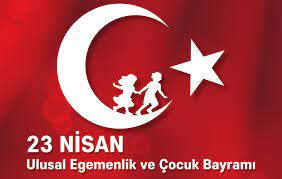 23 Nisan Ulusal Egemenlik ve Çocuk Bayramı Kutlama programımız saat: 12.00 da başlayacaktır.Uzman Animasyon Ekibi tarafından hazırlanan programla çocuklarımızla eğleniyoruz.Tüm öğrenci ve velilerimizi bekliyoruz.23 Nisan Ulusal Egemenlik ve Çocuk Bayramı Kutlama programımız saat: 12.00 da başlayacaktır.Uzman Animasyon Ekibi tarafından hazırlanan programla çocuklarımızla eğleniyoruz.Tüm öğrenci ve velilerimizi bekliyoruz.Velilerimiz ve çocuklarımızla birlikte ‘Şenlik Yürüyüşü’ yapıyoruz.Saat:11.00-12.00Velilerimizi bekliyoruz.Velilerimiz ve çocuklarımızla birlikte ‘Şenlik Yürüyüşü’ yapıyoruz.Saat:11.00-12.00Velilerimizi bekliyoruz.Okul bahçemizde PiknikYapıyoruzSaat:10.00-12.00Dünya Çocuklarını tanıyor, Atatürk’e resimler yapıyoruz.Okul bahçemizde PiknikYapıyoruzSaat:10.00-12.00Dünya Çocuklarını tanıyor, Atatürk’e resimler yapıyoruz.Planetaryum Gezegen Evi Uzay Çadırı(Okul bahçesinde kurulacaktır.)Okyanus Grubu:11.30-12.00Planetaryum Gezegen Evi Uzay Çadırı(Okul bahçesinde kurulacaktır.)Okyanus Grubu:11.30-12.00Tebessüm etmenin güzelliklerini öğreniyoruz.Velilerle birlikte okul bahçesini süslüyoruz.10.00-12.00Velilerimizi bekliyoruzTebessüm etmenin güzelliklerini öğreniyoruz.Velilerle birlikte okul bahçesini süslüyoruz.10.00-12.00Velilerimizi bekliyoruz23 Nisan Ulusal Egemenlik ve Çocuk Bayramı Kutlama programımız saat: 12.00 da başlayacaktır.Uzman Animasyon Ekibi tarafından hazırlanan programla çocuklarımızla eğleniyoruz.Tüm öğrenci ve velilerimizi bekliyoruz.23 Nisan Ulusal Egemenlik ve Çocuk Bayramı Kutlama programımız saat: 12.00 da başlayacaktır.Uzman Animasyon Ekibi tarafından hazırlanan programla çocuklarımızla eğleniyoruz.Tüm öğrenci ve velilerimizi bekliyoruz.Velilerimiz ve çocuklarımızla birlikte ‘Şenlik Yürüyüşü’ yapıyoruz.Saat:11.00-12.00Velilerimizi bekliyoruz.Velilerimiz ve çocuklarımızla birlikte ‘Şenlik Yürüyüşü’ yapıyoruz.Saat:11.00-12.00Velilerimizi bekliyoruz.Okul bahçemizde PiknikYapıyoruzSaat:10.00-12.00Dünya Çocuklarını tanıyor, Atatürk’e resimler yapıyoruz.Okul bahçemizde PiknikYapıyoruzSaat:10.00-12.00Dünya Çocuklarını tanıyor, Atatürk’e resimler yapıyoruz.Planetaryum Gezegen Evi Uzay Çadırı(Okul bahçesinde kurulacaktır.)Okyanus Grubu:11.30-12.00Planetaryum Gezegen Evi Uzay Çadırı(Okul bahçesinde kurulacaktır.)Okyanus Grubu:11.30-12.00Tebessüm etmenin güzelliklerini öğreniyoruz.Velilerle birlikte okul bahçesini süslüyoruz.10.00-12.00Velilerimizi bekliyoruzTebessüm etmenin güzelliklerini öğreniyoruz.Velilerle birlikte okul bahçesini süslüyoruz.10.00-12.00Velilerimizi bekliyoruz23 Nisan Ulusal Egemenlik ve Çocuk Bayramı Kutlama programımız saat: 12.00 da başlayacaktır.Uzman Animasyon Ekibi tarafından hazırlanan programla çocuklarımızla eğleniyoruz.Tüm öğrenci ve velilerimizi bekliyoruz.23 Nisan Ulusal Egemenlik ve Çocuk Bayramı Kutlama programımız saat: 12.00 da başlayacaktır.Uzman Animasyon Ekibi tarafından hazırlanan programla çocuklarımızla eğleniyoruz.Tüm öğrenci ve velilerimizi bekliyoruz.Velilerimiz ve çocuklarımızla birlikte ‘Şenlik Yürüyüşü’ yapıyoruz.Saat:11.00-12.00Velilerimizi bekliyoruz.Velilerimiz ve çocuklarımızla birlikte ‘Şenlik Yürüyüşü’ yapıyoruz.Saat:11.00-12.00Velilerimizi bekliyoruz.Okul bahçemizde PiknikYapıyoruzSaat:10.00-12.00Dünya Çocuklarını tanıyor, Atatürk’e resimler yapıyoruz.Okul bahçemizde PiknikYapıyoruzSaat:10.00-12.00Dünya Çocuklarını tanıyor, Atatürk’e resimler yapıyoruz.Planetaryum Gezegen Evi Uzay Çadırı(Okul bahçesinde kurulacaktır.)Okyanus Grubu:11.30-12.00Planetaryum Gezegen Evi Uzay Çadırı(Okul bahçesinde kurulacaktır.)Okyanus Grubu:11.30-12.00Tebessüm etmenin güzelliklerini öğreniyoruz.Velilerle birlikte okul bahçesini süslüyoruz.10.00-12.00Velilerimizi bekliyoruzTebessüm etmenin güzelliklerini öğreniyoruz.Velilerle birlikte okul bahçesini süslüyoruz.10.00-12.00Velilerimizi bekliyoruz23 Nisan Ulusal Egemenlik ve Çocuk Bayramı Kutlama programımız saat: 12.00 da başlayacaktır.Uzman Animasyon Ekibi tarafından hazırlanan programla çocuklarımızla eğleniyoruz.Tüm öğrenci ve velilerimizi bekliyoruz.23 Nisan Ulusal Egemenlik ve Çocuk Bayramı Kutlama programımız saat: 12.00 da başlayacaktır.Uzman Animasyon Ekibi tarafından hazırlanan programla çocuklarımızla eğleniyoruz.Tüm öğrenci ve velilerimizi bekliyoruz.Velilerimiz ve çocuklarımızla birlikte ‘Şenlik Yürüyüşü’ yapıyoruz.Saat:11.00-12.00Velilerimizi bekliyoruz.Velilerimiz ve çocuklarımızla birlikte ‘Şenlik Yürüyüşü’ yapıyoruz.Saat:11.00-12.00Velilerimizi bekliyoruz.Okul bahçemizde PiknikYapıyoruzSaat:10.00-12.00Dünya Çocuklarını tanıyor, Atatürk’e resimler yapıyoruz.Okul bahçemizde PiknikYapıyoruzSaat:10.00-12.00Dünya Çocuklarını tanıyor, Atatürk’e resimler yapıyoruz.Planetaryum Gezegen Evi Uzay Çadırı(Okul bahçesinde kurulacaktır.)Okyanus Grubu:11.30-12.00Planetaryum Gezegen Evi Uzay Çadırı(Okul bahçesinde kurulacaktır.)Okyanus Grubu:11.30-12.00Tebessüm etmenin güzelliklerini öğreniyoruz.Velilerle birlikte okul bahçesini süslüyoruz.10.00-12.00Velilerimizi bekliyoruzTebessüm etmenin güzelliklerini öğreniyoruz.Velilerle birlikte okul bahçesini süslüyoruz.10.00-12.00Velilerimizi bekliyoruz23 Nisan Ulusal Egemenlik ve Çocuk Bayramı Kutlama programımız saat: 12.00 da başlayacaktır.Uzman Animasyon Ekibi tarafından hazırlanan programla çocuklarımızla eğleniyoruz.Tüm öğrenci ve velilerimizi bekliyoruz.23 Nisan Ulusal Egemenlik ve Çocuk Bayramı Kutlama programımız saat: 12.00 da başlayacaktır.Uzman Animasyon Ekibi tarafından hazırlanan programla çocuklarımızla eğleniyoruz.Tüm öğrenci ve velilerimizi bekliyoruz.